1. КОМПЛЕКС ОСНОВНЫХ ХАРАКТЕРИСТИК ДОПОЛНИТЕЛЬНОЙ ОБЩЕОБРАЗОВАТЕЛЬНОЙ ОБЩЕРАЗВИВАЮЩЕЙ ПРОГРАММЫ 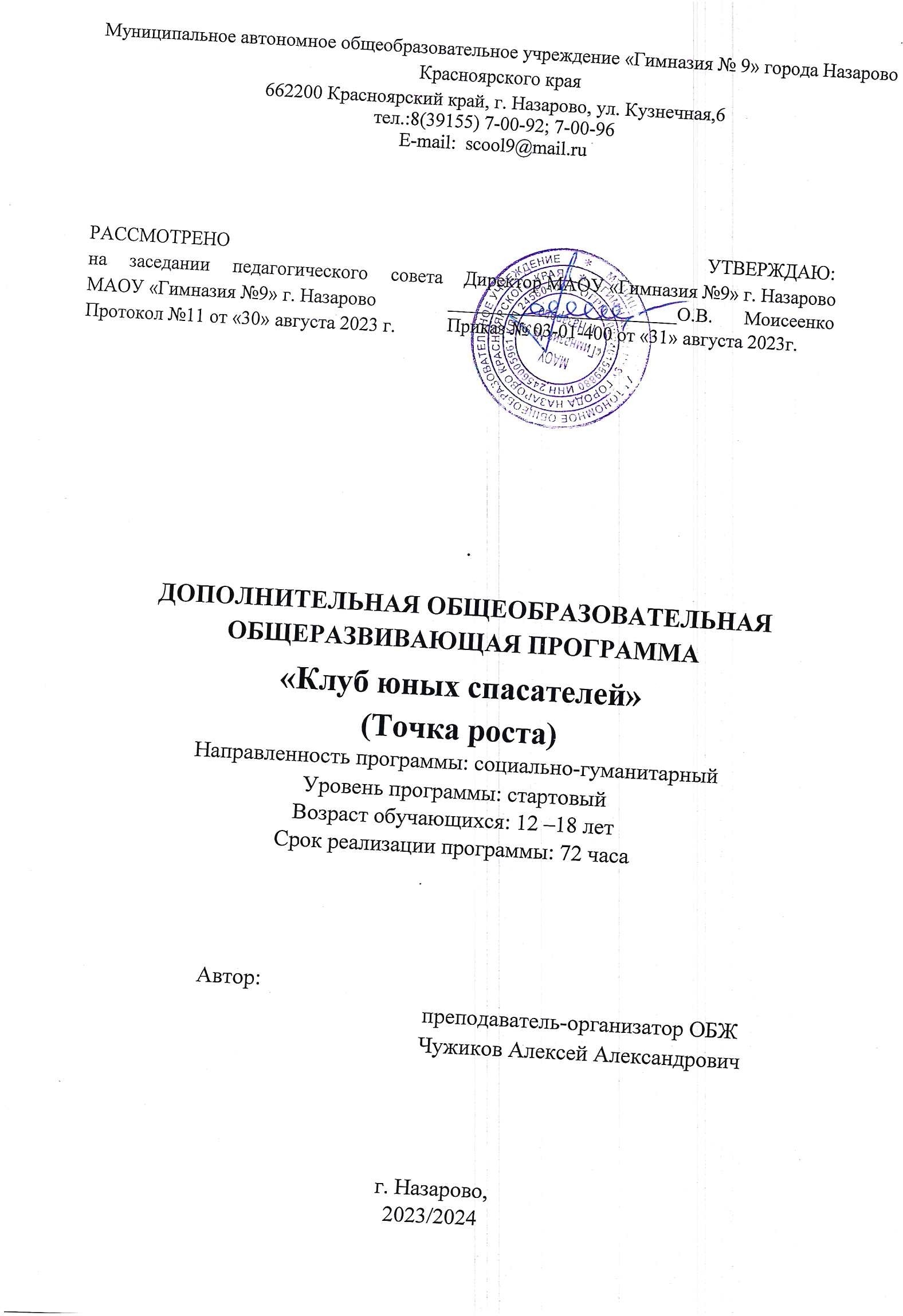 Пояснительная записка Проблема  воспитания и гражданского становления подрастающего поколения сегодня одна из актуальных задач государства и общества. В Национальной доктрине образования в Российской Федерации определена не только государственная политика в области образования, но и дан социальный заказ государства на воспитание человека с активной жизненной позицией, трудолюбивого и высоконравственного, гражданина своей Родины, уважающего права и свободы личности, традиции и культуру других народов, проявляющего национальную и религиозную терпимость, не безразличен к судьбе, жизни и здоровью ближнего. Из года в год в Российской Федерации происходит достаточно масштабных чрезвычайных ситуаций техногенного, экологического, природного характера: страдают, гибнут люди, наносится большой материальный ущерб. Поэтому важной государственной функцией являлось и является защита населения и национального достояния от последствий ЧС, аварий, катастроф и других стихийных бедствий, а также вооружённых конфликтов - социальных бедствий для населения. После Чернобыльской катастрофы была сделана попытка перестройки гражданской обороны, но она желаемых результатов не принесла. И только создание Госкомитета РФ а затем и МЧС РФ по делам ГО, ЧС и ЛПСБ стало главным шагом в деле построения в стране современной системы предупреждения и ликвидации ЧС. Воспитания культуры безопасности у подрастающего поколения, подготовки обучаемых к безопасному поведению в повседневной жизни, в опасных, в том числе чрезвычайных ситуациях природного, техногенного и биолого-социального характера, формирования у них здорового и безопасного образа жизни, умений и навыков оказания первой помощи, приобретения навыков в области гражданской обороны. Обществу нужны здоровые, мужественные, смелые, инициативные, дисциплинированные, грамотные люди, которые были бы готовы работать и учиться на его благо. Поэтому особое место в воспитании подрастающего поколения отводится воспитанию гражданственности, чувства любви к Родине. Данная программа составлена в соответствии с нормативно-правовыми документами, регламентирующими задачи, содержание и формы организации педагогического процесса в дополнительном образовании: Федеральный Закон от 29.12.2012 № 273-ФЗ (ред. от 31.07.2020) "Об образовании в Российской Федерации" (с изм. и доп., вступ. в силу с 01.08.2020); Стратегия развития воспитания в Российской Федерации до 2025 года, утвержденная распоряжением Правительства РФ от 29.05.2015 г. № 996-р.; Концепция развития дополнительного образования детей до 2020 (Распоряжение Правительства РФ от 24.04.2015 г. № 729-р); Приказ Министерства просвещения Российской Федерации от 30.09.2020 г. №533 «О внесении изменений в порядок организации и осуществления образовательной деятельности по дополнительным общеобразовательным программам, утверждённый приказом министерства просвещения российской федерации от 09.11.2018 г. №196»; Приказ Министерства просвещения Российской Федерации от 03.09.2019 г.  № 467 «Об утверждении Целевой модели развития региональных систем дополнительного образования детей»; Приказ Министерства просвещения Российской Федерации от 09.11.2018 г.  № 196 «Об утверждении Порядка организации и осуществления образовательной деятельности по дополнительным общеобразовательным программам»; Приказ Министерства образования и науки Российской Федерации от 09.01.2014 г. №2 «Об утверждении Порядка применения организациями, осуществляющими образовательную деятельность, электронного обучения, дистанционных образовательных технологий при реализации образовательных программ»; Письмо Минобрнауки России от 29.03.2016 г. № ВК-641/09 «Методические рекомендации по реализации адаптированных дополнительных общеобразовательных программ, способствующих социально-психологической реабилитации, профессиональному самоопределению детей с ограниченными возможностями здоровья, включая детей-инвалидов, с учётом их особых образовательных потребностей»; Письмо Министерства образования и науки РФ от 18.11.2015 г. № 09-3242  «О направлении методических рекомендаций по проектированию дополнительных общеразвивающих программ (включая разноуровневые программы) разработанные Минобрнауки России совместно с ГАОУ ВО «Московский государственный педагогический университет», ФГАУ «Федеральный институт развития образования», АНО ДПО «Открытое образование»; Письмо Министерства образования и науки Российской Федерации от 28.08.2015 г. № АК-2563/05 «О методических рекомендациях по организации образовательной деятельности с использованием сетевых форм реализации образовательных программ»; Постановление Главного государственного санитарного врача РФ от 28.09.2020 г. № 28 «Об утверждении СанПиН 2.4.3648-20 «Санитарноэпидемиологические требования к организациям воспитания и обучения, отдыха и оздоровления детей и молодёжи»; Федеральный закон «О безопасности» от 28.12.2010 N 390-ФЗ. Федеральный закон от 21 ноября 2011 г. № 323-ФЗ «Об основах охраны здоровья граждан в Российской Федерации». Федеральный закон «О защите населения и территорий от чрезвычайных ситуаций природного и техногенного характера» от 21.12.1994 N 68-ФЗ. Федеральный закон от 9 января 1996 г. N 3-ФЗ «О радиационной безопасности населения». Федеральный закон от 21 декабря 1994 г. N 69-ФЗ «О пожарной безопасности». Федеральный закон "О безопасности дорожного движения" от 10.12.1995 N 196ФЗ. Наставление по РХБЗ. Изучение курса «Спасатель» направлено на формирование у учащихся сознательного и ответственного отношения к личной безопасности и безопасности окружающих, усвоение ими знаний и умений распознавать и оценивать опасные ситуации, определять способы защиты от них, оказывать само- и взаимопомощь. Направленность дополнительной образовательной программы Общеобразовательная общеразвивающая программа «Клуб юных спасателей» программа социально-педагогическую направленность, так  как она нацелена на: создание условий для  социального,  культурного и профессионального самоопределения личности обучающихся; обеспечение целостности процесса психологического, физического, интеллектуального и духовного развития личности ребёнка; - укрепление психического, физического здоровья детей; осуществление профилактики асоциального поведения; подготовку обучающихся к службе в МЧС, министерств образования, спорта и здравоохранения РФ. Новизна и актуальность Гражданственность – система ценностей, которыми располагает человек и общество; важнейший духовно-нравственный фактор сохранения общественной стабильности, независимости и безопасности государства. В настоящее время в нашей стране возрождается воспитания детей и подростков в духе активного гражданина своей страны. Данная образовательная программа является средством развития мотивации, творческого потенциала обучающихся в процессе совместной добровольной, продуктивной творческой деятельности. Программа ориентирована на освоение социальных ценностей, формирования гражданского сознания, чувств и поведения обучающихся, подготовки их к жизни в обществе и выполнению конституционного гражданского долга – службе в структурах МЧС Российской Федерации. Новизна общеобразовательной общеразвивающей программы «Клуб юных спасателей» состоит в том, что программа имеет оздоровительную, реабилитационную направленность, рекомендована для подростков с дивиантным поведением. Именно таким учащимся очень важно проявить себя в разных видах деятельности, особенно в подготовке к взрослой самостоятельной жизни. Отличительные особенности программы Отличительной особенностью дополнительной общеразвивающей программы «Клуб юных спасателей» является то, что она совмещает физическую, гуманитарную и 	специальную 	подготовку. 	Программа 	даёт 	возможность 	получить 	до профессиональные навыки, совершенствовать их в повседневной жизни, передавать свой опыт другим. Обучение в данной программе позволяет принимать участие  в слётах: «Патриот», «Юнармия»; отрабатывать свой начальный опыт выживания, самообслуживания, ориентирования на местности, культуры пребывания на природе, по горно-штурмовой подготовке, в г. Красноярске на скалах заповедника «СТОЛБЫ».  Члены клуба отрабатывают на практике приобретённые навыки в ДОСААФ на территории Манского района. Изучают и практически отрабатывают знания, в оказании первичной предмедицинской помощи, оказания первой помощи с использованием альпинистского оборудования. Участники программы имеют возможность подняться биплане и самостоятельно произвести прыжок с парашютом. Учатся видеть опасность и  стараться предотвратить её или избежать полностью, мыслить на опережение,  обращаться с радиостанцией и передавать радиосообщения. Уметь пользоваться аптечкой и подручными предметами при оказании первой помощи пострадавшим, проводить правильно искусственную вентиляцию лёгких и не прямой массаж сердца.   Адресат программы Участниками программы «Клуб юных спасателей» являются учащиеся 611классов. Возраст обучающихся от 12 до 18 лет. Группы комплектуются мальчиками и девочками, не имеющими предварительной подготовки, (учащиеся общеобразовательных школ). Количество человек в группе  12-20 человек. Формирование учебных групп осуществляется согласно санитарноэпидемиологическим правилам и требованиям к наполняемости учебных групп. Вид образовательной группы – разновозрастной.  Состав группы – постоянный. Форма проведения занятий – групповая. Срок реализации программы и объем учебных часов Реализация 	дополнительной 	общеобразовательной 	общеразвивающей программы «Клуб юных спасателей» рассчитана 1 год обучения: 72 часа. Форма обучения – очная, возможно электронное обучение некоторых  разделов программы. Режим занятий – 1 раз в неделю (занятие - 2  часа) и до пяти суток на слёте в каникулярный, летний период. Место проведения занятий – учебные классы, спортивные залы, стадионы, специализированные лагеря  общеобразовательных учреждений, организаций и клубов. Цели и задачи Цель программы – формирование культуры безопасности, гражданской ответственности, духовности, повышение эффективности нравственного воспитания и подготовка молодёжи к службе в рядах МЧС РФ. Исходя из целей Программы, а также анализа сложившихся тенденций в сфере воспитания граждан, задачами являются: развитие общей культуры безопасности обучающихся; повышение престижа службы в МЧС, совершенствование работы с молодёжью в области, социально-психологической адаптации молодых людей к социальным проблемам жизни; получение первичных знаний и навыков в оказании помощи себе и окружающим, выбора профессии и продолжения дальнейшего обучения; воспитание высоких морально – психологических качеств; физическое и психологическое развитие личности подростка; формирование навыков дисциплины, самоорганизации и умения действовать в сложных и экстремальных ситуациях; эстетическое развитие молодёжи Задачи на каждый раздел Укрепление здоровья, физическое развитие, повышение работоспособности обучающихся, развитие необходимых психических качеств: смелости, решительности, выдержки, интереса к развитию общества и т.п. Содержание программы  Учебный план  Содержание учебного плана программы Раздел. «Вводное занятие (введение в программу)» (1 час). Теория (1час): Ознакомление с программой, родом деятельности клуба  Форма контроля, аттестации: педагогическое наблюдение. Раздел. «Противопожарная подготовка» (10 часов). Теория (1 часа): Причины возникновения пожаров в зданиях и лесу. Практика (9 часов): Тушение пожаров. Тема 2.1: Изучение аварийных выходов, табличек, эвакуация. (1час). Тема 2.2: Использование подручных средств тушения пожара (1 час).  Тема 2.3: Выбор огнетушителя для тушения различных продуктов горения, (2 часа). Тема 2.4: Оказание пермедицинской помощи, средства защиты. (5 часов). Форма контроля, аттестации: участие в соревнованиях.  Раздел. «Вязание туристических узлов» (9 часов). Теория  3.1: Необходимость знания туристических узлов (1 час). Практика (8 часа): Туристические узлы  Тема 3.2: (1час): Узлы для связывания веревок одинакового диаметра: « прямой», «ткацкий», «встречный», «грейпвайн»  Тема 3.3: (1час): Узлы для связывания веревок разного диаметра: «академический», «брамшкотовый» Рифовый Шкотовый Тема 3.4: (2час): У злы для связывания веревок одинакового диаметра: «прямой», «ткацкий», «встречный», «грейпвайн». Тема 3.5: (1час): Узлы для связывания веревок разного диаметра: «академический», «брамшкотовый». Тема 3.6: (1час): Узлы для страховки (незатягивающиеся петли): «простой проводник», «восьмерка», «серединный австрийский проводник», «двойной проводник». Тема 3.7: (1час): Узлы для привязывания веревок к опоре: «удавка», «булинь», «стремя (выбленочный)». Тема 3.8: (1час): Вспомогательные узлы: «схватывающий», «бахмана» 4 Раздел.  «Оказание первой помощи» (16 часов). Теория 4.1: (1час): Значение умения оказать первую помощь. Практика (15 часа): Умение определять различные травмы, ранения и оказывать первую помощь. Тема 4.2: Умение определять растяжения, вывихи и оказывать первую помощь (1 часа): Тема 4.3: Умение определять различные переломы и оказывать первую помощь (2 часа): Тема 4.4: Умение определять различные раны и оказывать первую помощь  (1 часа). Тема 4.5: Умение определять виды кровотечения и оказывать первую помощь (4 часа). Тема 4.6: Умение определять виды обморожения и оказывать первую помощь (1 часа). Тема 4.7: Умение определять виды ожогов и оказывать первую помощь  (1 часа). Тема 4.8: Умение определять потерю сознания, клиническую смерть и оказывать первую помощь (4 часа). 5 Раздел. «Ориентирование, топография» (7 часов). Тема 5.1: Ориентирование на местности (1 час). Теория (1 час): Значение умения ориентироваться на местности. Практика (6 часов):  Тема 5.2: Знакомство с компасом. Понятие азимута. Движение по азимуту.  (1 час). Тема 5.3: Знакомство с картой. Ориентирование по карте. (2 часа). Тема 5.4: Ориентирование при помощи карты и компаса. (2 часа).  Тема 5.5: Ориентирование по местным предметам и светилам. (1 час). Форма контроля, аттестации: участие в соревнованиях.  6 Раздел. «Организация туристического лагеря, туристическое снаряжение» (7 часов). Тема 6.1: Снаряжение и оборудования для выживания (1 час). Теория (1 час): Способы выживания в автономных условиях  Практика (6 часов):  Тема 6.2: Назначение костров, виды костра по назначению, способы разведения огня.  (3 час). Тема 6.3: Устройство ночлега из подручных материалов, в различных погодных условиях.  (2 час). Тема 6.4: Способы добывания воды.  (1 час). Форма контроля, аттестации: по результатам соревнований.  7 Раздел. «Радиационная химическая и биологическая защита (РХБЗ)» (8 часов). Тема 7.1: РХБЗ (1 час). Теория (1 час): Значение  РХБЗ, виды отравляющих веществ.  Практика (7 часов):  Тема 7.2: Знакомство с средствами индивидуальной защиты (марлевая повязка, респиратор, противогаз, ОЗК). (1 час). Тема 7.2: Использование противогаза (надевание на время) (1 час). Тема 7.3: Использование ОЗК (надевание на время в виде плаща) (1 час). Тема 7.4: Надевание ОЗК на время в виде накидки. (1 час). Тема 7.5: Надевание ОЗК на время в виде комбинезона. (2 часа). Тема 7.6: Снятие заражённого ОЗК на правильность, обработка дегазация, дезинфекция, дезактивация. (1 час). Раздел:  Соревнования (5 часа). Теория (1час): Техника безопасности при проведении соревнований. Практика (4 часа): Проведение военно-спортивных соревнований по плану организатора. В случае невозможности провести мероприятие с выездом (запрет на массовые мероприятия), его проводят самостоятельно с соблюдением мер безопасности и коррекцией программы, вплоть до дистанционного обучения. Форма контроля, аттестации: по результатам соревнований.  Раздел. «Выездные мероприятия. По специальному плану»  (10 часов). Тема 9.1:  Горно-штурмовая подготовка (5 часов). Теория (1 час): Техника безопасности.  Практика (9 часов): Начальная техника скалолазания с использованием альпинистского оборудования и без него. Примечание: В случае невозможности провести мероприятие с выездом (запрет на массовые мероприятия), его проводят самостоятельно с соблюдением мер безопасности и коррекцией плана, вплоть до дистанционного обучения. Раздел. «Итоговое занятие, отчётное мероприятие» (1 час). Тема 10.1:  Отчёт по проделанной работе (1 час). Теория (1 час): Подведение итогов о проделанной работе, награждение отличившихся, планы на следующий год. Планируемые результаты В результате реализации Программы ожидается: повышение престижа службы в МЧС и ГО, совершенствование работы с допризывной молодёжью в области, социально-психологической адаптации молодых людей к несению срочной воинской службы; получение первичных знаний и навыков оказания первой помощи, выбора профессии и продолжения дальнейшего обучения; - развитие общей культуры обучающихся; воспитание высоких морально – психологических качеств; физическое и психологическое развитие личности подростка; формирование навыков дисциплины, самоорганизации и умения  действовать в сложных и экстремальных ситуациях. Результаты освоения дополнительной общеобразовательной программы «клуба «Юный спасатель» 2. КОМПЛЕКС ОРГАНИЗАЦИОННО-ПЕДАГОГИЧЕСКИЙ УСЛОВИЙ 1. Календарный учебный график Календарный учебный график  Условия реализации программы Материально-техническое обеспечение  Для проведения занятий требуется учебные кабинеты имеющие компьютер, доску для письма, звуковые колонки  и мультимедиа-проектор, столы и стулья для обучающихся и педагога, шкафы и стеллажи для  хранения дидактических пособий и учебных материалов.  Спортзалы оснащённые спортивными матами, раздевалкой, форма для занятия спортом личная.  Полевая (камуфляжная) форма для полевых занятий*.  Скалолазное и туристическое оборудование (верёвки 2шт 50м, альпинистские карабины 6шт, рюкзаки на каждого участника*, подвесная система 2шт, защита для головы не менее 2х, палатка туристическая, посуда  по количеству участников*, спальный мешок на каждого участника*, котёл для приготовления пищи 1 шт., туристический коврик на каждого участника*.  Спортзал.  Средства индивидуальной защиты (ОЗК 3 шт.,  противогаз фильтрующий 4х размеров).  Тренажёрные манекены, комплект транспортных иммобилизационных шин многоразовый, набор имитаторов травм и поражений, перевязочный материал (бинты 4 шт. вата 1 упаковка, лейкопластыри 2 рулона), аптечка автомобильная, бандаж шейного отдела мягкий, жгуты, средство для обработки   тренажёрных манекенов и рук, салфетки для дезинфекции. Фотоаппарат. Кладовка  для  хранения дидактических пособий и учебных материалов.    Примечание: * Может самостоятельно приобретаться. На соревнованиях, в основном, скалолазное оборудование предоставляется организатором. Информационное обеспечение http://dopedu.ru/ http://zakon.edu.ru/catalog.asp?cat_ob_no=12763 http://centry.ucoz.ru/ http://www.akademkniga.ru/ https://yandex.ru/video/preview/?text=рб1%20видео&path=wizard&parentreqid=1625822917353608-6814397871687777229-balancer-knoss-search-yp-vla-12-BAL-5244&wiz_type=vital&filmId=17456733302180747674 https://yandex.ru/video/preview/?text=рб1%20видео&path=wizard&parentreqid=1625822917353608-6814397871687777229-balancer-knoss-search-yp-vla-12-BAL5244&wiz_type=vital&filmId=6023159096439914649 ТОПОГРАФИЯ. //Определение географических координат на карте// . Контрольно проверочные занятия . КПЗ. https://youtu.be/6nm9XdNjY3I 4-й фильм. Военная топография. Ориентирование на местности без карты и движение по азимутам    https://youtu.be/_BihfvvzEdg  Ориентирование на местности без карты. Определение магнитного азимута https://youtu.be/QWMON-DL-Is  Номенклатура карт. Подборка смежных листов карт. Контрольно проверочные занятия . КПЗ. https://youtu.be/qvtWjzTGdC8  Определение по карте прямоугольных координат точки https://youtu.be/8ZBz10kLs90  РХБЗ  https://youtu.be/cXGpGctwOLA https://youtu.be/FCu4-CTu9fI 3. Формы аттестации и оценочные материалы Формами подведения итогов реализации дополнительной образовательной общеразвивающей программы клуба «Юный спасатель» являются: Анализ результатов диагностики, сдачи зачётов, нормативов. Анализ результатов участия обучающихся в соревнованиях. Анкетирование, тестирование, собеседование. Основной метод диагностики уровня обученности и воспитанности детей – педагогическое наблюдение и тестирование. Уровень знаний   и   умений   полученный   при   изучении   разделов  «Прикладная подготовка» проверяется во время участия в соревнованиях, спортивных соревнованиях и участии в горно-штурмовой подготовке. Уровень теоретической подготовки отслеживается методом педагогического наблюдения и тестирования. Формы предъявления и демонстрации образовательных результатов: участие военно-патриотических конкурс, отчёт итоговый, портфолио, поступление выпускников в профессиональные образовательные организации по профилю, праздник, слёт, соревнование и др. Оценочные материалы: По окончанию темы практический зачёт, в процессе обучения зачёт на сборах и слёте,  участие в соревнованиях и конкурсах. Оценочные материалы: По окончанию темы практический зачёт, в процессе обучения зачёт на сборах и слёте,  участие в соревнованиях и конкурсах. Методические материалы Проведение 	занятий 	по 	темам 	программы 	клуба 	«Юный 	спасатель» предполагает использование разнообразных методов и форм работы. Методы, используемые в процессе обучения Все используемые методы условно можно разделить на группы: методы, оценивающие и стимулирующие деятельность личности; методы, побуждающие и формирующие определённую деятельность, сознание личности; методы самовоспитания, т.е. самоуправляемого воспитания, которое подразумевает систему упражнений и тренировок. Рассмотрим более подробно используемые методы организации деятельности по программе. Метод убеждения – разъяснение, эмоционально-словесное воздействие, внушение, просьба. Словесные методы – рассказ, лекция, беседа, дискуссия, опрос, этическая беседа, диспут, инструкция, объяснение. Метод показа – демонстрация изучаемых действий, экскурсии, посещение соревнований и т.п. Может сопровождаться показом. Метод упражнения – систематическое выполнение и повторение изучаемых действий, закрепление полученных умений, знаний и навыков. Метод состязательности – поддержание у учащихся интереса к изучаемому материалу, проверка на практике действенности полученных знаний и умений, демонстрация достижений обучаемых, определение ошибок и путей их исправления. Основными формами обучения являются: теоретические занятия; практические занятия; военно-спортивные игры, слёты, конкурсы, викторины, турниры; экскурсии; Алгоритм учебного занятия Организационный момент, повторение ранее усвоенных знаний и  умений. Постановка задачи, открытие новых знаний. Физкультминутка. Первичное закрепление материала. Выполнение самостоятельной работы. Подведение итога занятия. Список используемой литературы Литература для педагога: Подполковник Лахин А.Ф., подполковник Былинский В.И. Военная Топография //учебник для курсантов учебных подразделений и сержантов// военное издательство МО СССР Москва 1959 дополненное под общей редакцией генерал-лейтенанта технических войск Кудрявцева М.К. издание третье, переработанное –с 9-250. Методическое указание по основным принципам и способам проведения сердечно-лёгочной реанимации./  Руководство по эксплуатации тренажёр-манекена для отработки сердечнолёгочной реанимации/ ООО «Производственное объединение «Зарница» 2020г.  Руководство по эксплуатации тренажёр-манекена для отработки приёмов удаления инородного тела из верхних дыхательных путей/ ООО «Производственное объединение «Зарница» 2020г.  Мухортов Ю.М. «Выживаемость в полевых условиях. Методическое пособие для курсантов Вузов ФПС РФ». Голицыно, 1997г. «Правила поведения и действия населения при стихийных бедствиях, авариях, катастрофах. Гражданская оборона. Пособие» М., Воениздат, 1990г. Шойгу С.К. «Не пустить беду на порог. Гражданская защита» М., 1993г. Саньков В.Я. «Обеспечение безопасности жизнедеятельности». М., 1992г. «Ориентирование и топография. Пособие для курсантов Вузов». М., Воениздат, 1990г. 10. Колядков А.А. «В помощь туристу» М., 1985г. Литература для обучающихся: Основы медицинских знаний учащихся: Учебник для средних учебных заведений / Под ред. М.Н. Гоголева. М. Просвещение 1991. Куприн А.М. «Занимательная картография» Книга для учащихся 6-8 классов средней школы. М. 1989г. Военная топография. (Учебник для курсантов учебных подразделений). М. Военно-топографическое управление генерального штаба, 1966. № Название раздела темы: Количество часов Количество часов Количество часов Формы аттестации контроля № Название раздела темы: всего теория практика Формы аттестации контроля 1.  Вводное занятие (введение в программу) 1 1 Педагогическое наблюдение 2.  	Противопожарная подготовка 10 1 9 Практическое выполнение  3.  	Вязание туристических узлов 9 1 8 Практическое выполнение 4.  Оказание первой помощи 16 1 15 Практическое выполнение, участие в соревнованиях 5.  	Ориентирование, топография. 7 1 6 Практическое выполнение, участие в соревнованиях 6.  	Организация туристического лагеря, туристическое снаряжение 7 1 6 Практическое выполнение, участие в соревнованиях 7.  Радиационная химическая и биологическая защита (РХБЗ). 8 1 7 По итогам  соревнований 8.  	Соревнования. 5 5 По итогам  соревнований 9.  	Выездные мероприятия. 10 10 По итогам  соревнований 10.  ИТОГОВАЯ АТТЕСТАЦИЯ 1 Сдача нормативов и зачета, участие в конкурсах и соревнованиях Итого часов Итого часов 72 8 63 Личностные УУД Предметные УУД  Метапредметные УУД соблюдать дисциплину; - выполнять правила внутреннего распорядка; - осознать себя как индивидуальность и одновременно как члена детского коллектива; -  способность  к самооценке своих действий и поступков; проявлять в конкретных ситуациях доброжелательность, доверие, внимательность, помощь. - усвоить гуманистические, традиционные ценности российского общества; - принять чувство ответственности и долга перед обществом и Родиной. обучающиеся должны знать: Технику безопасности на занятиях по физической, подготовке; Материальную часть туристического, пожарного,  оборудования; Значение, принцип определения различных травм, клинической и физической смерти, потери сознания; Специфику физической подготовки; Правила оказания первой медицинской помощи при различных видах травм; Правила безопасного поведения у водоёмов, при пожаре, в природных экстремальных ситуациях; Опасные природные факторы и защиту от их влияния; Современные средства поражения; Мероприятия ГО по защите населения; Средства индивидуальной защиты органов дыхания и кожи; Приборы радиационной и химической разведки и правила пользования ими. Должны уметь: Перевязку при различных видах травм, Регулятивные -уметь самостоятельно определять цель при выполнении работы; - выстраивать последовательность необходимых операций; - уметь оценивать правильность выполнения учебной задачи. Познавательные  – выделять и обобщать смысл поставленной учебной задачи; – определять понятия, создавать обобщения, устанавливать аналогии; -уметь работать с информацией. Коммуникативные – уметь сотрудничать с взрослыми и сверстниками в процессе совместной деятельности; -работать индивидуально и в группе; -сознавать ответственность за общее дело; – выделять  моральное содержание  ситуации. останавливать кровотечение различными способами, накладывать шины при различных переломах; Надевать противогаз и костюм химической защиты; Применять различные туристические узлы, в зависимости от ситуаций; Применять различные способы преодоления естественных препятствий. 36 2 2 2 2 2 2 2 2 2 2 2 2 2 2 2 2 2 2 2 2 2 2 2 2 2 2 2 2 2 2 2 2 2 2 2 2 72 «Щит Сибири» «Щит Сибири» «Щит Сибири» «Щит Сибири» «Гражданская  оборона» «Гражданская  оборона» «Гражданская  оборона» «Гражданская  оборона» «Гражданская  оборона» Горноштурмовая подготовка Горноштурмовая подготовка Горноштурмовая подготовка Горноштурмовая подготовка « А ну-ка парни» « А ну-ка парни» « А ну-ка парни» « А ну-ка парни» Горноштурмовая подготовка Горноштурмовая подготовка Горноштурмовая подготовка Горноштурмовая подготовка «Зарница», «Победа», Слёты «Зарница», «Победа», Слёты «Зарница», «Победа», Слёты «Зарница», «Победа», Слёты Итоги соревнований Итоги соревнований Итоги соревнований Итоги соревнований Итоги соревнований Итоги соревнований Итоги соревнований Итоги соревнований Итоги соревнований Итоги соревнований Итоги соревнований Итоги соревнований Итоги соревнований Итоги соревнований Итоги соревнований Итоги соревнований Итоги соревнований Итоги соревнований Итоги соревнований Итоги соревнований Итоги соревнований Итоги соревнований Итоги соревнований Итоги соревнований Итоги соревнований 8 8 8 8 10 10 10 10 10 8 8 8 8 8 8 8 8 6 6 6 8 8 8 8 8 8 8 8 8 8 8 8 8 8 8 8 72 